First Mennonite Church of Christian Pastor Peter EmeryOrganist – Roberta GingerichWorship Leader – Gin NiehageNovember 12, 2023Gathering and PraisingPreludeWelcome					      Morning PrayerAnnouncementsCall to WorshipLeader:  Give thanks to the Lord, for He is good,People:  His love is everlasting!Leader:  Give thanks to the God of gods and the Lord of lords,People:  His love is everlasting!Leader:  He alone performs great marvels, his wisdom made the heavens, he set the earth on the waters,People:  His love is everlasting!Leader:  He made the great lights, the sun to govern the day, the moon and stars to govern the night,People:  His love is everlasting!Leader:  He led His people through the wilderness, he remembered us when we were down, and snatched us from our oppressors,People:  His love is everlasting!Leader:  He provides for all living creatures.  Give thanks to the God of Heaven,People:  His love is everlasting!*Hymn – “Now Thank We All Our God”		           VT #114Scripture – Philippians 4:4-7Gratitude story				                  Ferd WiensReceiving God’s Word“Hear My Prayer” – by Moses Hogan	         Chamber Singers“Poor Man Lazrus” – by Jester Hairston		       Open Road“Mornin Train” – by Larry Nickel“Pleanty Good Room” – by Moses Hogan“Yes Indeed” – by Earl Moon“A Quiet Place” – by Randy Crenshaw	          Threshing TonesSharing with One AnotherSharing Joys and Prayer RequestsPrayer of the Church  Going in God’s Name*Sending - “The Lord Bless You and Keep You”       Bethel Singers*BenedictionPostlude *Those who are able are invited to standPastor Pete EmeryPastor Pete’s email:  fmcc.pastorpete@gmail.comPastor Pete’s Cell Phone:  785-577-1447Pastor’s office Hours:  Monday-Friday 9:00 am-3:00 pmStudy Phone 620-345-8766Church Secretary:  Lurline WiensLurline’s phone number:  620-345-6657Lurline’s email:  fmcc.secretary1@gmail.comOffice hours:  Tues. 1:00-4:30PM, Thurs-Fri. 8:30AM-11:30amChurch Phone:  620-345-2546Church Website:  www.fmccmoundridge.org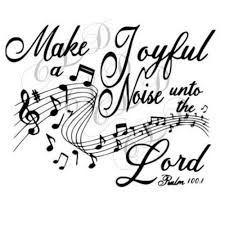 First Mennonite Church of ChristianMoundridge, KSA Welcoming Community of Christians for PeaceNovember 12, 2023PRAYER PLACES/JOYOUS JOURNEYSPlease pray for Renee Steinert.  Her car caught on fire and she needs our support right now.Pray for Randy Stucky, he has knee surgery this Tuesday, 11/14/23.  Pray for a successful knee replacement and healing.Continue to pray for those affected by the Palestinian-Israeli conflict.Way to go, Nicholas Gingerich, KSI Student of the week, at MHS.  Continue to be a leader and mentor at MHS!Congratulations, Cammi Unruh, for making first team 2023 Heart of America All League Volleyball team.  Keep up the hard work!“As we express our gratitude, we must never forget that the highest appreciation is not to utter words, but to live by them.”                                                  John F. KennedyIf you have prayer requests or items of joy, contact one of the Care Team members so we can add those requests as needed.  Members are:  Pat Krehbiel, Dwight Goering or Cheri Kaufman.OpportunitiesToday: 9:30:  Sunday School             10:30:  Worship ServiceNovember 19:  Fall Mission Sunday with Eden and West ZionNovember 23:  Thanksgiving Service, 10:00 amNovember 26:  Hanging of the Greens, 3:00 pm, followed by a soup supperDecember 3:  First Sunday of AdventSunday, November 19: Church service with Eden and West Zion at Eden.  No church service in our church.Any religion that professes to be concerned with the souls of men and is not concerned about the slums that damn them, the economic conditions that strangle them, and the social conditions that cripple them is a dry-as-dust religion.                        - Martin Luther King, Jr.Announcements Lurline will be out of the office next Friday, 11/17/23.  The bulletin will be done on Thursday morning.  Please have all announcements to her by 9:30am Thursday, 11/16/23, morning.  Also, the next week (week of Thanksgiving) the bulletin will be done on Wednesday morning.  Please have all announcements to her by 9:30 am Wednesday, 11/22/23.First Church of Christian and West Zion will join together at EdenMennonite to celebrate Fall Mission Sunday on November 19.Michelle Hershberger, dynamic speaker and Bible and MinistryProfessor at Hesston College, will bring a morning message at 9:30AM and then lead adult Sunday School at 10:30. A noon fundraisingmeal will be served by FEWZ youth.Ferd would like to thank all who helped with the cleanup of the cemetery this last week and during the summer.  The mowing and trimming should be done until next spring.Possibilities are being explored of a baptismal inquiry group getting together after the New Year.  Contact Pastor Pete if you are interested!Sunday, November 26, we will have the “Hanging of the Greens” (decorating the church for Christmas).  We will meet at 3:00 pm.  Decorate the church and then go downstairs and enjoy some soup.  Please bring a soup to share; crackers, cookies, drinks, and table service will be furnished.  Come help us make our church beautiful for Christmas and enjoy fellowship time after.Schweitzers and Friends.  An opportunity for the theatrically inclined!  If interested, see poster on south bulletin board for more information.Everence will hold its popular Medicare workshop at its office in North Newton on Thursday, Nov. 16 at 6:30 p.m. Topics will include, when and where to sign up for Medicare, what Medicare covers, plus an explanation of Medicare Parts A, B, C, and D. Attendance is recommended for those approaching retirement or those ready to sign up for Medicare.  The in-person workshop will be held at the Everence office: 3179 N. Main St. Suite 1B, North Newton. Those interested in attending should contact the Everence office at 316-283-3800, 877-467-7294 or central.kansas@everence.com.Get busy giving on Giving Tuesday at an Evening of Service at MCC! Nov. 28 from 6:30-8 p.m. at MCC in North Newton, KS. Bring new dark colored hand towels with you to pack hygiene kits (the more towels you bring, the more kits we can pack!). MCC partner Offender Victim Ministries will be here with supplies to write holiday greetings to prisoners, we’ll have comforters to tie and delicious snacks to enjoy. What a great way to give on Giving Tuesday!We did it, friends! Working together, we have raised more than $100,000 for the Mission and Maintenance Project at Camp Mennoscah! Thank you all who have supported this effort with your prayers and your gifts! We’ve been able to match the generous gift that started this challenge back in the Spring!  So, what’s next? That’s a good question!  One thing is for sure:  We don’t want to stop the ball now that it is rolling!  Camp is still in need of money for maintenance. We need to make sure we have the facilities working well so we can continue to be a place where people of all ages come to renew themselves, their relationships, and their connection with God. We still need maintenance to do the mission.Thank you for being a part of Camp Mennoscah! 75 years - There is still so much ahead!You are invited to attend this year’s PRAIRIE LIGHTS event(formerly called Luminary Walk) at Dyck Arboretum of the Plainsin Hesston. Prairie Lights will be from 5:30 to 8 PM on November 24,25 and 26, and on December 1, 2, and 3. Admission is $5 for Adultsand FREE for children 12 and younger. Tickets can be purchased atthe Arboretum office or online at https://dyckarboretum.org/prairie-lights. Traditional outdoor highlights include the walking path lit up bythousands of twinkle lights, a nativity scene in the leaf house, androasting marshmallows at the fire pits. Music, education andstorytelling are scheduled each night from 6:15 to 8:00 PM inthe Prairie Pavilion "snow globe". The Hesston scout troop will providehot drinks for a free will donation.